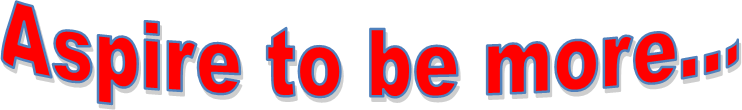 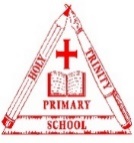 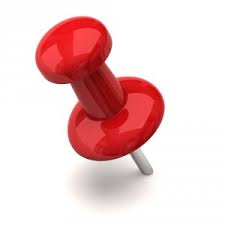 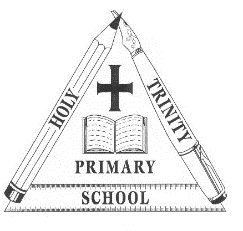   Holy Trinity CE (C) Primary School       Diary Dates for Autumn term 2023-2024(To date as of 22nd September – any updates will be forwarded to you, as and when)Parents/grandparents are invited into school every Wednesday morning to support their children with their reading skills.Starting in September: Parents/grandparents are invited into school every Friday morning to support their children with their maths skills.	Please remember that any photos/videos taken in school (where more than your child is visible) are for personal use only and not for use on any social networking sites.   We kindly remind you this for the safety and interest of all our children in school.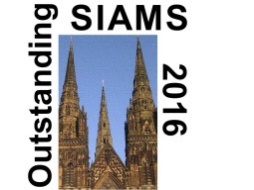 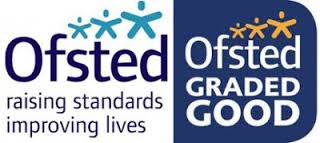 September 202328th		Class 4 Year 2 visit to Rosliston Forestry Centre 29th		Macmillan coffee morning – please join us October 20232nd 		Harvest donations into school from today please – thank you so much Harvest rehearsal at The Riverside Church (children only) 5th 		Harvest service at The Riverside Church 9.15am (please take the children to the church that morning)		Special Harvest lunch day 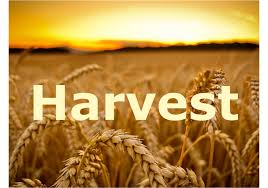 12th 		AFTER SCHOOL CLUB CLOSED 19th 		Cuppa and Cake parent meeting with Mrs Hoskins 9am23rd 		Whole School Values Day (Kiononia and Love) – more info to follow27th 		AFTER SCHOOL CLUB CLOSED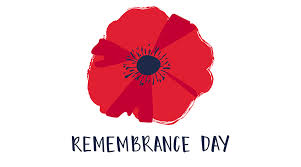 		Break for half term holiday November 20236th		INSET DAY – SCHOOL CLOSED 7th		Children return to school 10th		Class 8’s Remembrance service for parents 9.15am 		Whole school Remembrance service 10.45am13th – 17th 	Diversity Week 14th		Parents’ evening 3.45pm-6.00pm IN SCHOOL 15th		Parents’ evening 3.45pm-6.00pm IN SCHOOL17th 		Children in Need – School Council will organise this and send out information closer to the time 		Year 5/6 Big Bang Music Day in school 29th		Class 7 parent assembly 9.15am (no reading morning for Class 7)30th		Faith Trail visit Classes 7 & 8 in Derby December 20231st 		Whole school Christingle service 9.15am14th 		9.15am EYFS Class 1 & 2 Christmas Carols for parents followed by tea/coffee & mince pies/cakes		Christmas Jumper day for whole school – tin collection to ‘pay’ to wear jumper 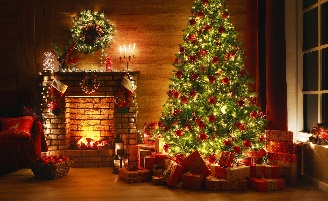 		AFTER SCHOOL CLUB CLOSED18th		Brewhouse Pantomime visit – more details to follow 19th		Breakfast with Santa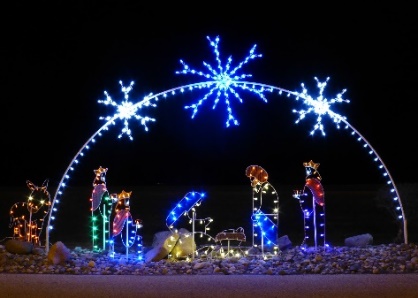 		KS1 Nativity rehearsal at Riverside Church pm20th		Christmas lunch 21st 		KS1 Nativity Service at Riverside Church 9.15am 		AFTER SCHOOL CLUB CLOSED 		Break for Christmas holidays 22nd 		INSET DAY – SCHOOL CLOSEDJanuary 20248th		Return to schoolMagical Mayhem will be every Friday lunchtime for the children Changes in contact detailsPlease make sure you update all of your phone numbers, emergency details and work information if and when they change to help us keep our details up to date and correct, should we need to contact you about your child during the day.  Please also update the ParentMail app when details are updated to allow the changes to be uploaded. Information on newslettersThe dates on the newsletters are about 4/6 months in advance of events happening.  Please make a note of them and the information contained in the main body of the letter in your diaries or pop the newsletter on the fridge so you don’t miss anything. Unfortunately, we do have some events that happen at very short notice.  We will always do our best to let you know of these events, visits, visitors in school, walks etc. as soon as we do   Thank youPhotos/Videos We love having you all back in the building with us for Parent Reading each Wednesday or for Class Assemblies.  Please remember that for safeguarding reasons which protect all of our children, any photos or videos you take during assemblies must not be shared online in any way.  Thank you  